CONDIŢII DE REDACTARE A LUCRĂRII ŞTIINŢIFICEArticolul nu va depăşi 6 pagini (cca 1800 semne);Articolul va avea cel mult 2 co-autori;Articolul va conţine următoarele componente structurale:Titlul;Rezumatul (în limba română și engleză la diateza activă, timpul prezent, max. 75-100 cuvinte);Cuvintele cheie;Expunerea conţinutului de bază;Rezultatele şi interpretarea lor;Concluziile;Bibliografia. Lista bibliografiei se prezintă la sfârşit, făcându-se referinţele necesare în conţinutul articolului;Vor fi respectaţi următorii parametri tehnici:Font Times New Roman, corp de literă 12, interval 1,5;Paginile au câmp: stânga-25 mm, sus, jos, dreapta 15 mm;Lucrările vor fi prezentate în formă electronică la adresa catedrapsihologie@gmail.com până pe data de  15 septembrie 2016;Autorul va achita cotizaţia pentru publicarea articolului (în buletinul electronic sau în Culegerea de articole a conferinţei) la Contabilitatea UPS „Ion Creangă” sau prin transfer în MDL şi va prezenta bonul de confirmare a achitării/tranzacţiei la adresa de email indicată mai sus.pentru publicarea în Culegerea de articole a conferinţei, autorul va achita taxa în valoare de 300 MDL. pentru publicarea în buletinul electronic, autorul va achita taxa în valoare de 150 MDL;Rechizite bancare pentru transfer:Universitatea Pedagogică de Stat „Ion Creangă Adresa: or. Chişinău, strada Ion Creanga 1BC “Moldova- Agroindbank” SA cod fiscal 1007600035769 IBAN - MD79AG000000022512017180cod bancar AGRNMD2X723CONDIŢII DE REDACTARE A REZUMATULUI COMUNICĂRIIRezematul cu un titlu concis şi descriptiv al comunicării va include numele, prenumele autorului/autorilor precum şi afilierea lor. În situaţia în care toţi autorii au avut contribuţii egale la realizarea lucrării, ei vor fi menţionaţi într-un subtitlu, în ordine alfabetică împreună cu adresele lor de email.  Rezumatul nu va avea mai mult de 250 de cuvinte. Trei până la cinci cuvinte cheie vor fi specificate şi adăugate în partea de jos a rezumatelor.Se va folosi Font Times New Roman, corp de literă 12, interval 1,5. Toate rezumatele vor fi trimise electronic până la data de 15 septembrie 2015 prin e-mail, cu fişier ataşat de tip WordDoc., pe adresa ptopada@cnpac.org.md. Reţineţi! Prezentarea comunicării nu va depăşi 20 minute. 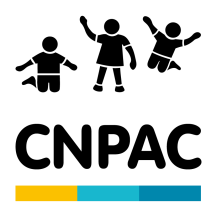 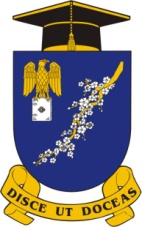 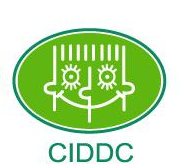 